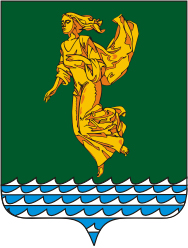 	В соответствии с Федеральным законом от 06.10.2003 года № 131-ФЗ «Об общих принципах организации местного самоуправление в Российской Федерации», на основании Федерального закона от 30.04.2021 года № 116-ФЗ «О внесении изменений в отдельные законодательные акты Российской Федерации», Федерального закона от 24.04.2020 года № 148-ФЗ «О внесении изменений в отдельные законодательные акты Российской Федерации», Закона Иркутской области от 07.11.2017 года № 73-ОЗ «О представлении гражданами, претендующими на замещение муниципальной должности, лицами, замещающими муниципальные должности, сведений о доходах, расходах, об имуществе и обязательствах имущественного характера и проверке достоверности и полноты представленных ими сведений о доходах, расходах, об имуществе и обязательствах имущественного характера», Указа Губернатора Иркутской области от 15.03.2018 года № 51-уг «Об утверждении Положения об отдельных вопросах, связанных с реализацией Закона Иркутской области «О представлении гражданами, претендующими на замещение муниципальной должности, лицами, замещающими муниципальные должности, сведений о доходах, расходах, об имуществе и обязательствах имущественного характера и проверке достоверности и полноты представленных ими сведений о доходах, расходах, об имуществе и обязательствах имущественного характера», руководствуясь статьями 34, 35 Устава Ангарского городского округа, Дума Ангарского городского округа РЕШИЛА:	1. Внести в Положение о статусе депутата Думы Ангарского городского округа, утвержденное решением Думы Ангарского городского округа от 24.06.2015 года № 36-05/01рД (в редакции решений Думы Ангарского городского округа от 30.09.2015 года № 91-07/01рД, от 25.02.2016 года № 155-13/01рД, от 05.07.2016 года № 201-20/01рД, от 28.06.2017 года № 313-37/01рД, от 27.02.2018 года № 369-47/01рД, от 01.04.2019 года № 481-63/01рД, от 30.10.2020 года № 15-02/02рД, от 28.04.2021 года № 61-12/02рД), следующие изменения:	1) пункт 7 части 2 статьи 3 изложить в следующей редакции:	«7) прекращения гражданства Российской Федерации либо гражданства иностранного государства - участника международного договора Российской Федерации, в соответствии с которым иностранный гражданин имеет право быть избранным в органы местного самоуправления, наличия гражданства (подданства) иностранного государства либо вида на жительство или иного документа, подтверждающего право на постоянное проживание на территории иностранного государства гражданина Российской Федерации либо иностранного гражданина, имеющего право на основании международного договора Российской Федерации быть избранным в органы местного самоуправления, если иное не предусмотрено международным договором Российской Федерации;»;	2) в статье 6:	а) пункт 7 части 1 изложить в следующей редакции:«7) соблюдать ограничения, запреты и исполнять обязанности, установленные Федеральным законом от 25.12.2008 года № 273-ФЗ «О противодействии коррупции» и другими федеральными законами;»; б) часть 1 дополнить пунктом 9 следующего содержания:	«9) направлять в Думу сведения о своих доходах, расходах, об имуществе и обязательствах имущественного характера, а также сведения о доходах, расходах, об имуществе и обязательствах имущественного характера своих супруги (супруга) и несовершеннолетних детей для размещения  в информационно-телекоммуникационной сети «Интернет» на официальном сайте Думы в порядке, утвержденным решением Думы от 23.03.2016 года № 161-14/01рД.»;	3) в статье 21 слова «и ее органов, а также иных полномочий, связанных со статусом депутата, с сохранением места работы (должности)» заменить словами «и формируемых ею органов, а также иных полномочий, связанных со статусом депутата, с сохранением места работы (должности) на период, продолжительность которого не может составлять более четырех рабочих дней в месяц». 	2. Настоящее решение вступает в силу после его официального опубликования.3. Опубликовать настоящее решение в газете «Ангарские ведомости».Председатель Думы	Ангарского городского округа                                                                          А.А. ГородскойМэр Ангарского городского округа                                                                       С.А. ПетровИркутская областьДУМА Ангарского городского округа второго созыва 2020-2025 гг.РЕШЕНИЕ26.01.2022                                                                                                      № 152-26/02рД⌐                                                                       ¬ О внесении изменений в Положение о статусе депутата Думы Ангарского городского округа, утвержденное решением Думы Ангарского городского округа от 24.06.2015 года № 36-05/01рД